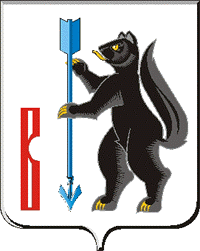  АДМИНИСТРАЦИЯГОРОДСКОГО ОКРУГА ВЕРХОТУРСКИЙП О С Т А Н О В Л Е Н И Еот 24.08. 2015г. № 800г. ВерхотурьеОб утверждении перечня мест массового пребывания людей и объектов (территорий), подлежащих обязательной охране полицией на территории городского округа ВерхотурскийВ целях исполнения постановления Правительства Российской Федерации от 25 марта 2015 года № 272 «Об утверждении требований к антитеррористической защищенности мест массового пребывания людей и объектов (территорий), подлежащих обязательной охране полицией и форм паспортов безопасности таких мест и объектов (территорий)», руководствуясь статьей 26 Устава городского округа Верхотурский:1.Утвердить:1) перечень мест массового пребывания людей (прилагается).2) перечень объектов (территорий), подлежащих обязательной охране полицией (прилагается);3) категории муниципальных объектов (территорий), подлежащих обязательной охране полицией (прилагается).2.Отделу по делам ГО и ЧС Администрации городского округа Верхотурский (Терехов С.И.) оказать методическую помощь собственникам мест массового пребывания людей и руководителям объектов (территорий), подлежащих обязательной охране полицией при подготовке, согласования и утверждения паспортов безопасности.3.Для проведения категорирования мест массового пребывания людей и объектов (территорий) рекомендовать собственникам мест массового пребывания людей и руководителям объектов (территорий), подлежащих обязательной охране полицией: на каждое место массового пребывания людей, объект (территорию), подлежащих обязательной охране полицией:1) в срок до 01 сентября 2015 года создать решением руководителя (собственника) органа (организации), являющегося правообладателем объекта (территории), комиссию по обследованию и категорированию объекта (территории) (далее - комиссия), в состав которой включить представителя органа (организации), являющегося правообладателем объекта (территории), представителя отдела УФСБ России по Свердловской области в г. Серове, ОП № 33 (дислокация г. Верхотурье) ММО МВД РФ «Новолялинский» и 71 ПЧ ФГКУ «ОФПС МЧС России по Свердловской области.2) срок до 01 октября 2015 года: провести комиссионное обследование; определить категорирование места массового пребывания людей и объектов (территорий), подлежащих обязательной охране полицией;3) в срок до 01 ноября 2015 года разработать паспорт безопасности согласно формам, утвержденным постановлением Правительства Российской Федерации от 25 марта 2015 года № 272 «Об утверждении требований к антитеррористической защищенности мест массового пребывания людей и объектов (территорий), подлежащих обязательной охране полицией».4) в срок до 01 декабря 2015 года завершить мероприятия по категорированию объектов (территорий), согласованию и утверждению паспортов безопасности в количестве экземпляров, утвержденных постановлением Правительства Российской Федерации от 25 марта 2015 года № 272 «Об утверждении требований к антитеррористической защищенности мест массового пребывания людей и объектов (территорий), подлежащих обязательной охране полицией».5.В срок до 05 декабря 2015 года представить информацию о выполнении пункта 3 в Администрацию городского округа Верхотурский (через отдел по делам ГО и ЧС). 6.Опубликовать настоящее постановление в информационном бюллетене «Верхотурская неделя» и разместить на официальном сайте городского округа Верхотурский.8.Контроль исполнения настоящего распоряжения оставляю за собой.  И.о. главы Администрации городского округа Верхотурский				                     В.В. СизиковУтверждено:постановлением Администрации городского округа Верхотурский от 24.08.2015г. № 800«Об утверждении перечня мест массового пребывания людей и объектов (территорий), подлежащих обязательной охране полицией на территории городского округа Верхотурский»Перечень мест массового пребывания людейУтверждено:постановлением Администрации городского округа Верхотурский от24.08.2015г. №800«Об утверждении перечня мест массового пребывания людей и объектов (территорий), подлежащих обязательной охране полицией на территории городского округа Верхотурский»Перечень объектов (территорий), подлежащих обязательной охране полициейУтверждено:постановлением Администрации городского округа Верхотурский от24.08.2015г. № 800«Об утверждении перечня мест массового пребывания людей и объектов (территорий), подлежащих обязательной охране полицией на территории городского округа Верхотурский»Категории муниципальных объектов (территорий), подлежащих обязательной охране полицией№п/пНаименования места массового пребывания людейАдрес юридический/фактическийКатегория 1.Городская площадьг. Верхотурье, ул. Карла Маркса2№п/пНаименования места массового пребывания людейАдрес юридический/фактический1.Комплекс Свято-Николаевского мужского монастыряг. Верхотурье, ул. Воинская, 1 «А»2.Комплекс объектов ОГУК «Верхотурский государственный историко-архитектурный музей-заповедник»: Приказные палаты, Государевы палаты Троицкий собор Дом воеводыг. Верхотурье, ул. Советская, 8г. Верхотурье, ул. Советская, 8«А»г. Верхотурье, ул. Советская, 6,г. Верхотурье, ул. Советская, 43Свято-Симеоновское подворье Ново-Тихвинского женского монастыря  Верхотурский район, с. Меркушино, ул. Центральная, 154Покоровский женский монастырьг. Верхотурье. ул. Сенянского, 35Храм в честь иконы Божией Матери «Живоносный Источник», подворьеВерхотурский район п. Привокзальный ул. Молодежная, 46МБСОУ «Спортивный клуб «Олимп», городской стадионг. Верхотурье, ул. Огарьевская, 347МБСОУ «Спортивный клуб «Олимп», спортивный залг. Верхотурье, ул. Новая, 158 МБОУ ДОД «ДЮСШ», спортивный залг. Верхотурье, ул. Мелиораторов, 42 «С»9МБОУ ДОД «ДЮСШ», лыжная базаг. Верхотурье, ул. 70 Лет Октября, 410МБУК «Центр культуры»г. Верхотурье, ул. Советская, 111Привокзальный сельский клубп. Привокзальный ул. Советская, 612Пролетарский сельский «Дом культуры»п. Привокзальный ул. Чапаева, 3513Дерябинский сельский «Дом культуры»с. Дерябино ул. Центральная, 1314Кордюковский сельский «Дом культуры»с. Кордюково ул. Клубная, 215Косолманский сельский клубп. Косолманка ул. Клубная, 2816Карпунинский сельский клубп. Карпунино ул. Центральная, 117Красногорский сельский Дом культурыс. Красная Гора, ул. Ленина, 6 «А»18Усть – Салдинский сельский клубс. Усть Салда Центральная, 1019Прокоп-Салдинский сельский клубс. Прокоп-Салда, ул. Постникова, 220Лаптевский сельский клубд. Лаптево ул. Центральная, 1521Карелинский сельский клубп. Карелино ул. Клубная, 1622Районный ДКг. Верхотурье, ул. Советская, 123ГБОУ СО «Верхотурская гимназия»г. Верхотурье, ул. Советская, 1024ГБОУ СО «СОШ № 3»г. Верхотурье, ул. Мелиораторов, 3125ГБОУ СО «СОШ № 2»г. Верхотурье, ул. Сенянского, 1226МРИ ФНС РФ № 26г. Верхотурье, ул. Свободы, 927ОП № 33 (дислокация г. Верхотурье) МО МВД России «Новолялинский»г. Верхотурье, ул. Ленина, 1128ФКУ ИК-53 ГУФСИН России по Свердловской областиП. Привокзальный, ул. Свободы, 2229Здание прокуратуры, районного судаг. Верхотурье, ул. К. Маркса, 130ГБУЗ СО «ЦРБ Верхотурского района»г. Верхотурье, комплекс больничный городок ул. Клубная, 4, 631ГБУЗ СО «ЦРБ Верхотурского района»г. Верхотурье, ул. Мира, 1432МАОУ «СОШ №46»Основная школа:п. Привокзальный,  ул. Станционная, 11Начальная школа: ул.Мира, 533Филиал МАОУ «Пролетарская СОШ» - Карелинская СОШ»п. Карелино, ул. Садовая, 434МАОУ «Пролетарская СОШ» п.Привокзальый, ул. Чапаева, 2735МАОУ «ООШ №2»г.Верхотурье, ул.Куйбышева,236МКОУ «Красногорская СОШ»с. Красная Гора, ул. Ленина, 837Структурное подразделение МКОУ «Красногорская СОШ» Красногорский детский сад №22с. Красная Гора Ул.Молодежная, 738Структурное подразделение МКОУ «Красногорская СОШ» Костылевский детский сад № 28д. Костылева, ул. Центральная, 2139МКОУ «Прокоп-Салдинская СОШ»с. Прокоп-Салда, ул. Молодежная, 1140Структурное подразделение МКОУ «Прокоп-Салдинская СОШ» Прокоп - Салдинский детский сад»с. Прокоп-Салда, ул. Новая 841МКОУ «Усть-Салдинская СОШ»с. Усть-Салда, ул. Центральная, 1642Структурное подразделение МКОУ «Усть-Салдинская СОШ» Усть-Салдинский детский сад»с. Усть-Салда, ул. Молодежная, 743МКОУ «Меркушинскиая ООШ»с. Меркушино ул. Центральная, 844МКОУ «Кордюковская СОШ»с. Кордюково ул. Центральная, 2045Филиал МКОУ «Кордюковская СОШ» - «СОШ №31»п. Карпунино, ул. Школьная, 246Филиал МКОУ «Кордюковская СОШ» Кордюковский детский садс. Кордюково Ул.Центральная, 3647МКОУ «Дерябинская СОШ»с. Дерябино, ул. Центральная, 2348Структурное подразделение МКОУ «Дерябинская СОШ» - Дерябинский детский садс. Дерябино, ул. Молодежная, 749МАДОУ «Детский сад №3»г.Верхотурье ул.Комсомольская, 2550МБДОУ «Детский сад №17»п. Привокзальный,  ул. Садовая, 13 51«Детский сад №15»п. Привокзальный,  ул.Чапаева, 2052«Детский сад №7»п. Привокзальный,  ул.Советская, 3153МАДОУ «Детский сад №19»г. Верхотурье, ул.8-е Марта, 32 54МАДОУ «Детский сад №24»г. Верхотурье, п. Калачик ул. Центральная, 5955МАДОУ «Детский сад №25»г. Верхотурье,  ул.Кушвинская, 16 56МБОУДОД «ЦДТ»г. Верхотурье, ул.Ершова, 1557МБОУДОД «ДЮСШ»г. Верхотурье, ул.Мелиораторов, 42 c 58МБУ «Актай»п. Привокзальный ул.Молодежная, 459Производственная площадка Нижнетуринской ГРЭС филиала «Свердловский» ПАО «Т Плюс» -Верхотурская ГЭСп. Привокзальный, ул. Крайняя, 1а60ГБОУ СПО СО «Верхотурский механический техникум» Г. Верхотурье ул. Ханкевича, 2а61НПС «Сосновка» Урайского УМН АО «Транснефть-Сибирь»  Свердловская область, Верхотурский р-н , 11 км. северо-восточнее г. Верхотурье№п/пНаименования места массового пребывания людейАдрес юридический/фактический1.МБУ «Актай»п. Привокзальный ул.Молодежная, 432.МАОУ «СОШ №46»Основная школа:п. Привокзальный,  ул. Станционная, 11Начальная школа: ул.Мира, 533Филиал МАОУ «Пролетарская СОШ» - Карелинская СОШ»п. Карелино, ул. Садовая, 434МАОУ «Пролетарская СОШ» п.Привокзальый, ул. Чапаева, 2735МБОУДОД «ДЮСШ»г. Верхотурье, ул.Мелиораторов, 42 c 36МБСОУ «Спортивный клуб «Олимп», городской стадионг. Верхотурье, ул. Огарьевская, 3447МБСОУ «Спортивный клуб «Олимп», спортивный залг. Верхотурье, ул. Новая, 1538 МБОУ ДОД «ДЮСШ», спортивный залг. Верхотурье, ул. Мелиораторов, 42 «С»39МБОУ ДОД «ДЮСШ», лыжная базаг. Верхотурье, ул. 70 Лет Октября, 4310МБУК «Центр культуры»г. Верхотурье, ул. Советская, 1311Привокзальный сельский клубп. Привокзальный ул. Советская, 6312Пролетарский сельский «Дом культуры»п. Привокзальный ул. Чапаева, 35313Дерябинский сельский «Дом культуры»с. Дерябино ул. Центральная, 13314Кордюковский сельский «Дом культуры»с. Кордюково ул. Клубная, 2315Косолманский сельский клубп. Косолманка ул. Клубная, 28316Карпунинский сельский клубп. Карпунино ул. Центральная, 1317Красногорский сельский Дом культурыс. Красная Гора, ул. Ленина, 6 «А»318Усть – Салдинский сельский клубс. Усть Салда Центральная, 10319Прокоп-Салдинский сельский клубс. Прокоп-Салда, ул. Постникова, 2320Лаптевский сельский клубд. Лаптево ул. Центральная, 15321Карелинский сельский клубп. Карелино ул. Клубная, 16322Районный ДКг. Верхотурье, ул. Советская, 1323МАОУ «ООШ №2»г.Верхотурье, ул.Куйбышева,2324МКОУ «Красногорская СОШ»с. Красная Гора, ул. Ленина, 8325Структурное подразделение МКОУ «Красногорская СОШ» Красногорский детский сад №22с. Красная Гора Ул.Молодежная, 7326Структурное подразделение МКОУ «Красногорская СОШ» Костылевский детский сад № 28д. Костылева, ул. Центральная, 21327МКОУ «Прокоп-Салдинская СОШ»с. Прокоп-Салда, ул. Молодежная, 11328Структурное подразделение МКОУ «Прокоп-Салдинская СОШ» Прокоп - Салдинский детский сад»с. Прокоп-Салда, ул. Новая 8329МКОУ «Усть-Салдинская СОШ»с. Усть-Салда, ул. Центральная, 16330Структурное подразделение МКОУ «Усть-Салдинская СОШ» Усть-Салдинский детский сад»с. Усть-Салда, ул. Молодежная, 7331МКОУ «Меркушинскиая ООШ»с. Меркушино ул. Центральная, 8332МКОУ «Кордюковская СОШ»с. Кордюково ул. Центральная, 20333Филиал МКОУ «Кордюковская СОШ» - «СОШ №31»п. Карпунино, ул. Школьная, 2334Филиал МКОУ «Кордюковская СОШ» Кордюковский детский садс. Кордюково Ул.Центральная, 36335МКОУ «Дерябинская СОШ»с. Дерябино, ул. Центральная, 23336Структурное подразделение МКОУ «Дерябинская СОШ» - Дерябинский детский садс. Дерябино, ул. Молодежная, 7337МАДОУ «Детский сад №3»г.Верхотурье ул.Комсомольская, 25338МБДОУ «Детский сад №17»п. Привокзальный,  ул. Садовая, 13 339«Детский сад №15»п. Привокзальный,  ул.Чапаева, 20340«Детский сад №7»п. Привокзальный,  ул.Советская, 31341МАДОУ «Детский сад №19»г. Верхотурье, ул.8-е Марта, 32 342МАДОУ «Детский сад №24»г. Верхотурье, п. Калачик ул. Центральная, 59343МАДОУ «Детский сад №25»г. Верхотурье,  ул.Кушвинская, 16 344МБОУДОД «ЦДТ»г. Верхотурье, ул.Ершова, 153